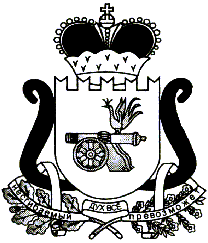 АДМИНИСТРАЦИЯ МУНИЦИПАЛЬНОГО ОБРАЗОВАНИЯ«ЕЛЬНИНСКИЙ РАЙОН» СМОЛЕНСКОЙ ОБЛАСТИП О С Т А Н О В Л Е Н И Е от  10.07.2023 № 461г. ЕльняО внесении изменений в постановление Администрации муниципального образования «Ельнинский район» Смоленской области от 27.01.2015 № 32В соответствии со статьей 179 Бюджетного кодекса Российской Федерации, постановлением Администрации муниципального образования «Ельнинский район» Смоленской области от 28.09.2022 № 629 «Об утверждении Порядка принятия решений о разработке муниципальных программ, их формирования и реализации в муниципальном образовании «Ельнинский район» Смоленской области и муниципальном образовании Ельнинского городского поселения Ельнинского района Смоленской области» (в  редакции Постановления Администрации муниципального образования «Ельнинский район» Смоленской области от 01.02.2023 № 67 «О внесении изменений в постановление Администрации муниципального образования «Ельнинский район» Смоленской области от 28.09.2022 № 629»), Администрация муниципального образования «Ельнинский район» Смоленской областип о с т а н о в л я е т:1. Внести  изменения в постановление Администрации муниципального образования «Ельнинский район» Смоленской области от 27.01.2015 № 32 «Об утверждении муниципальной программы «Управлением имуществом и земельными ресурсами муниципального образования «Ельнинский район» Смоленской области» (в редакции постановлений Администрации муниципального образования «Ельнинский район» Смоленской области от 29.05.2015 № 223, от 09.07.2015 № 264, от 17.11.2015 № 443, от 31.12.2015 № 679, от 15.02.2016 № 100, от 21.09.2016 № 933, от 14.10.2016 № 1027, от 16.12.2016 № 1225, от 26.12.2016 № 1269, от 30.12.2016 № 1310, от 17.01.2017 № 26, от 17.11.2017 № 810, от 14.03.2018 № 194, от 28.06.2018 № 444, от 14.02.2019 № 103, от 26.04.2019 № 260, от 10.02.2020 № 59, от 24.11.2020 № 567, от 04.12.2020 № 618, от 25.02.2021 № 141, от 25.05.2021 №323, от 27.07.2021 № 468, от 11.10.2021 № 604, от 17.01.2022 № 30, от 24.10.2022 № 689, от 10.11.2022 № 750, от 24.01.2023 № 31, от 07.04.2023 № 220) (далее – Программа), следующие изменения:1.1. Раздел 6 муниципальной Программы изложить в следующей редакции:2. Контроль за исполнением настоящего постановления возложить на заместителя Главы муниципального образования «Ельнинский район» Смоленской области С.В. Кизунову.Глава муниципального образования «Ельнинский район» Смоленской области 				Н.Д. МищенковСВЕДЕНИЯо финансировании структурных элементов муниципальной программы «Управление имуществом и земельными ресурсами муниципального образования «Ельнинский район» Смоленской области» №п/пНаименованиеИсточник финансового обеспечения (расшифровать)Объем средств на реализацию муниципальной программы на очередной финансовый год и плановый период (по этапам реализации), тыс. рублейОбъем средств на реализацию муниципальной программы на очередной финансовый год и плановый период (по этапам реализации), тыс. рублейОбъем средств на реализацию муниципальной программы на очередной финансовый год и плановый период (по этапам реализации), тыс. рублейОбъем средств на реализацию муниципальной программы на очередной финансовый год и плановый период (по этапам реализации), тыс. рублей№п/пНаименованиеИсточник финансового обеспечения (расшифровать)всего20232024202512345671Комплекс процессных мероприятий «Признание права и регулирование отношений, связанных с муниципальной собственностью муниципального образования «Ельнинский район» Смоленской области»1.1.Проведение технической инвентаризации и оформление кадастровых паспортов, справок о постановке на технический учет объектов капитального строительства, технических паспортов объектов недвижимости и их копий, поэтажных планов, проведение кадастровых работ и оформление технических планов в отношении объектов недвижимого имуществарайонный бюджет20,020,0001.2.Проведение мониторинга и составление перечня зданий, помещений и сооружений, находящихся в  муниципальной собственности муниципального образования «Ельнинский район»  Смоленской области, по которым необходимо оформить техническую документацию районный бюджетхххх1.3.Регистрации права муниципальной собственности муниципального образования «Ельнинский район» Смоленской области на объекты недвижимости и внесение изменений в государственный кадастр недвижимости и Единый государственный реестр прав на недвижимое имущество и сделок с нимрайонный бюджетхххх1.4.Осуществление мероприятий по передаче в аренду имущества  муниципальной собственности муниципального образования «Ельнинский район»  Смоленской областирайонный бюджетххххИтого по комплексу процессных мероприятийрайонный бюджет20,020,0002.Комплекс процессных мероприятий «Управление земельными ресурсами муниципального образования «Ельнинский район» Смоленской области»2.1.Выполнение кадастровых работ в отношении земельных участков районный бюджет35,035,0002.2.Выполнение комплексных кадастровых работ в отношении кадастрового кварталарайонный бюджетхххх2.3.Внесение изменений в Генеральные планы и Правила землепользования и застройки сельских поселений Ельнинского района Смоленской областиобластной бюджет748,7271,7477,002.3.Внесение изменений в Генеральные планы и Правила землепользования и застройки сельских поселений Ельнинского района Смоленской областирайонный бюджет120,0120,0 002.4.Возмещение судебных расходов при рассмотрении гражданских дел в отношении земельных участковрайонный бюджет10,010,000Итого по комплексу процессных мероприятийобластной бюджет748,7271,7477,00Итого по комплексу процессных мероприятийрайонный бюджет165,0165,0003.Комплекс процессных мероприятий «Обеспечение обслуживания, содержания и распоряжения объектами муниципальной собственности муниципального образования «Ельнинский район» Смоленской области»3.1.Оценка рыночной стоимости объектов недвижимого имущества и земельных участковрайонный бюджет115,0115,0003.2.Ремонт помещений в здании Администрациирайонный бюджет175,0175,0003.3.Реализация  прогнозного плана приватизации муниципального имущества муниципального образования «Ельнинский район» Смоленской области, утвержденного решением Ельнинского районного Совета депутатов на текущий год и плановый периодрайонный бюджетххххИтого по комплексу процессных мероприятийрайонный бюджет290,0290,000Всего по муниципальной программе:Всего по муниципальной программе:1223,7746,7477,00в том числе:в том числе:областной бюджетобластной бюджет748,7271,7477,00районный бюджетрайонный бюджет475,0475,000